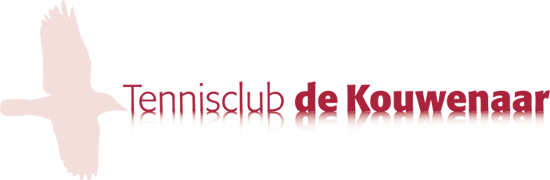 Zomer Challenge TC de KouwenaarSenioren: € 50,-- / Junioren: € 30,--Naam				: ……………………………………..  Voornamen (voluit)	: …………………………………..…  Geboortedatum		: …………………………..…………  Adres	en huisnummer	: ………………………………..……  Postcode en woonplaats	: ……………………………..………  Telefoon privé/mobiel	: ………………………………..……  E-mailadres			: ………………………………..……  IBAN				: ………………………………..……  Duur van het lidmaatschap: juni, juli, augustusDatum: ……………………	Handtekening aanvrager: …………………………………	Door ondertekening van dit inschrijfformulier ga ik akkoord met het innen van het lidmaatschap per automatische incasso.NB: Beëindiging van het lidmaatschap geschiedt automatisch na 31 augustus.*Graag het inschrijfformulier met pasfoto inleveren.Opsturen naar: TC de Kouwenaar		                     Of: Attie Mol (ledenadministrateur)                            Pastoorsweg 78, 8171 PC Vaassen	           Overboschweg 7, 8161 NX  Epe	   